Name: ______________________________________________		Date: __________________	Period: ______STAAR Review – Algebraic ThinkingScatterplots1.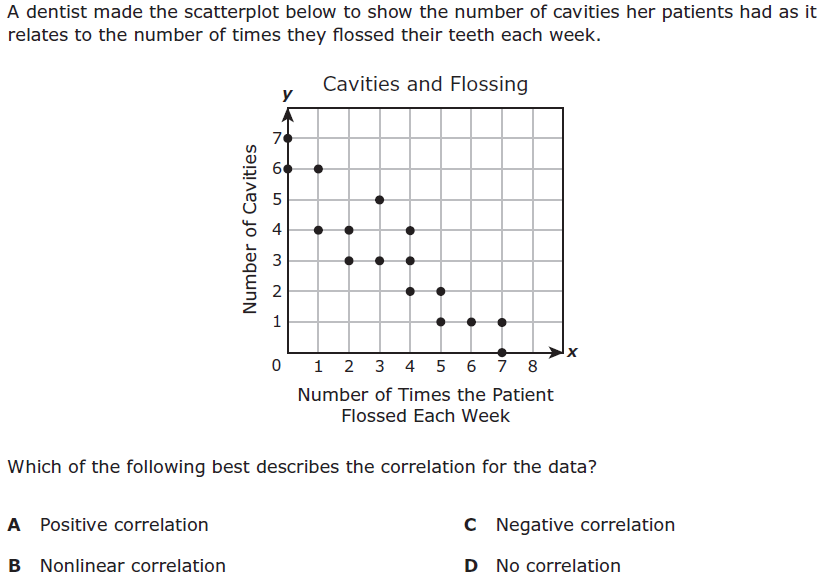 2.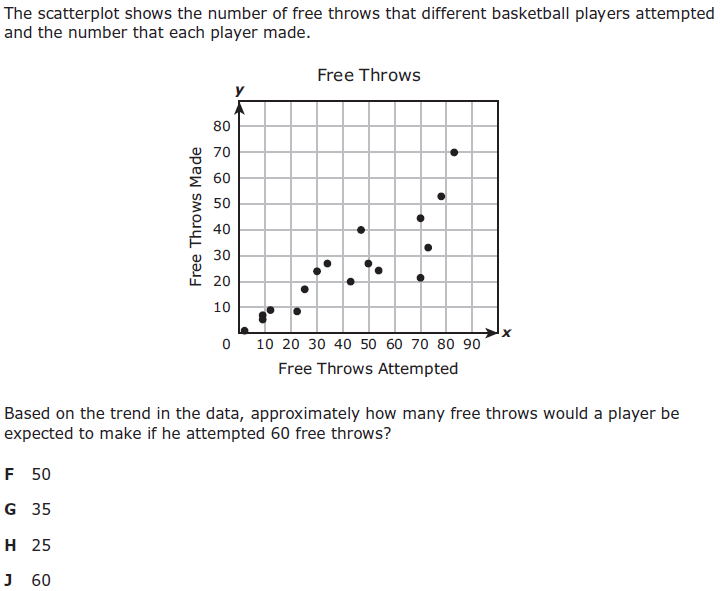 3.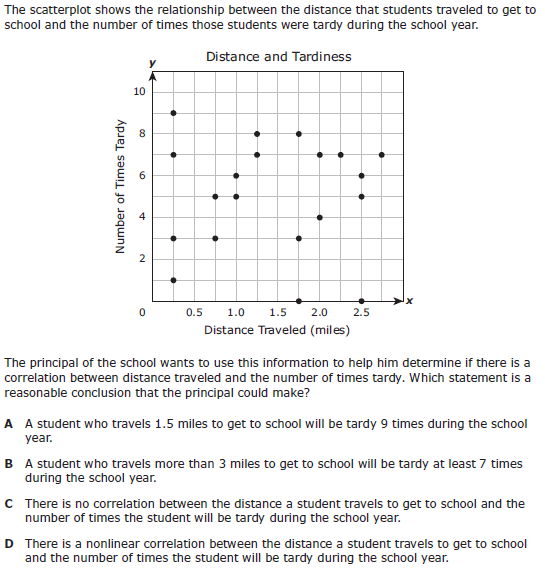 Solve Equations by IntersectionsTo find the solution to an equation with variables on both sides, graph both sides of the equation and look for the intersection point. When solving for x, the solution is the x-value of the intersection point.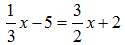 4.       Solve the equation,                                      for the x-value.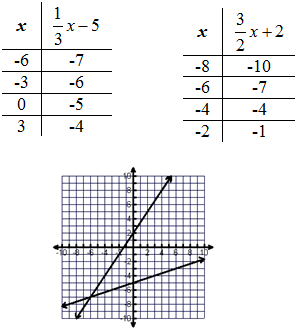                                                                                                                         Intersection point: ___________            x = ________5.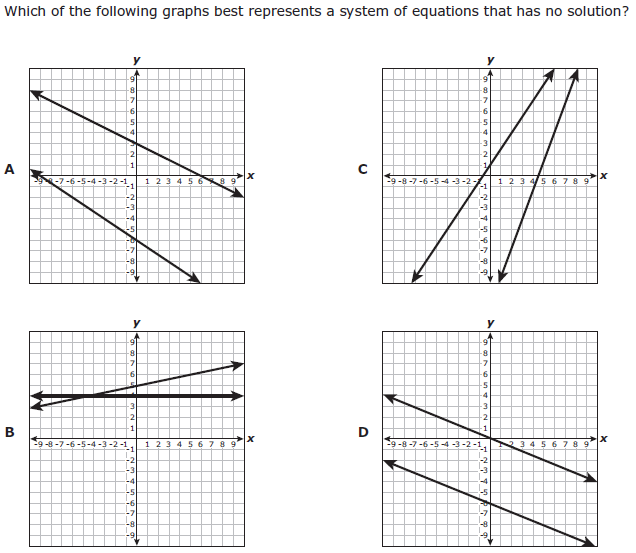 Finding the slope and y-intercept of a line6.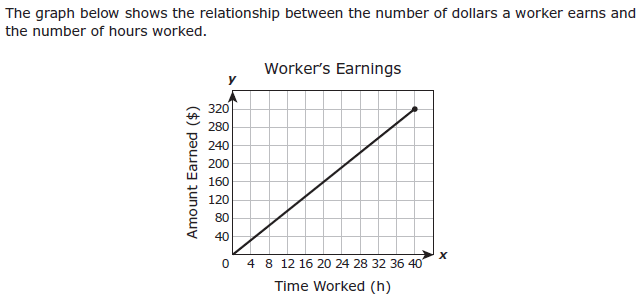 What is the slope of the line?  ______________What is the y-intercept of the line? ___________7.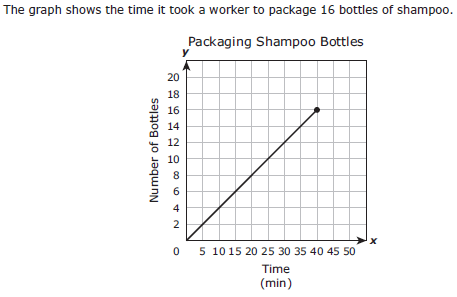 What is the slope of the line?  ______________What is the y-intercept of the line? ___________8.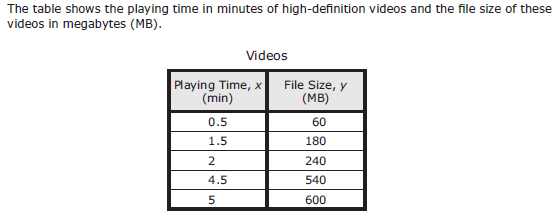 What is the slope of the line?  ______________What is the y-intercept of the line? ___________Tables9.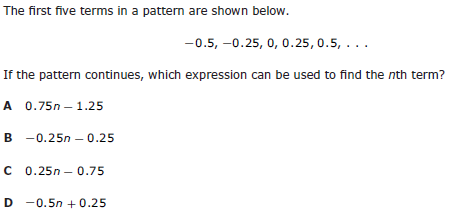 10.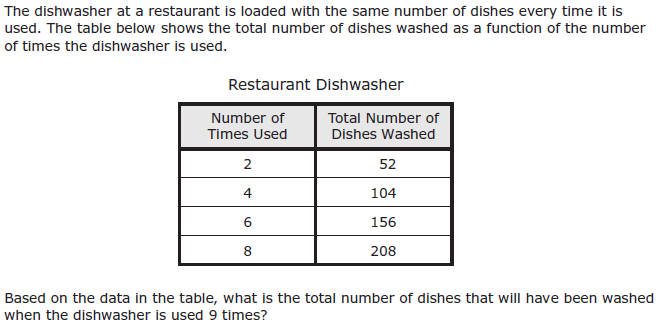 11. 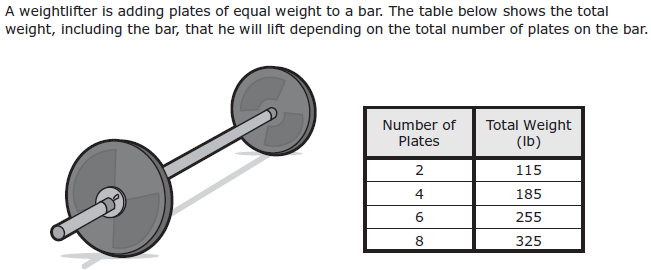 If the weight of the bar without any plates is represented by the y-intercept, what is the weight of the bar?12. 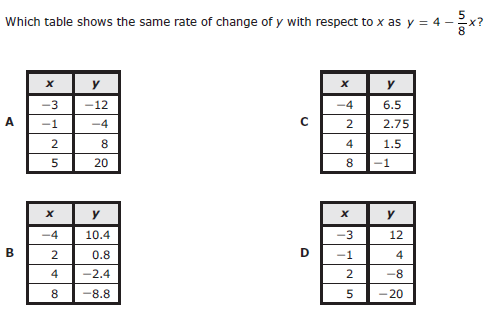 13. Problem:  Write the equation of the table below.Three friends were studying for their math test.  They each had different ideas about how to answer the problem.  Each student’s answer to the problem is shown below.  Who is correct? Why?How would you help the friend(s) that calculated the problem incorrectly?Write and Solve EquationsFor each word problem, write an equation and then solve the equation.14.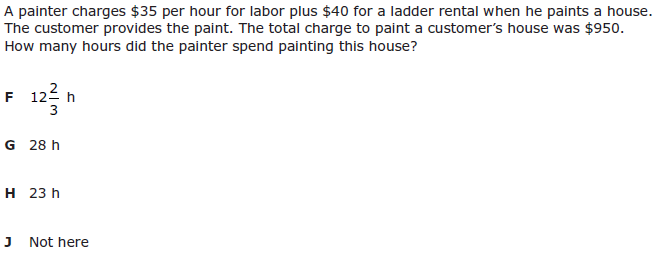 15.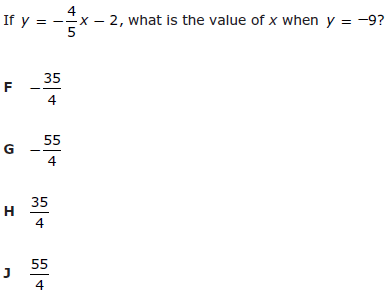 16.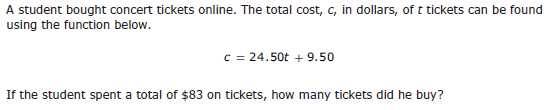 Points of an EquationRemember to use your calculator wisely!Remember: the table, list of ordered pairs, graph, and mapping are all different views of the same information.17.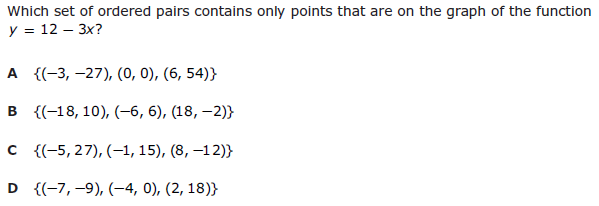 18.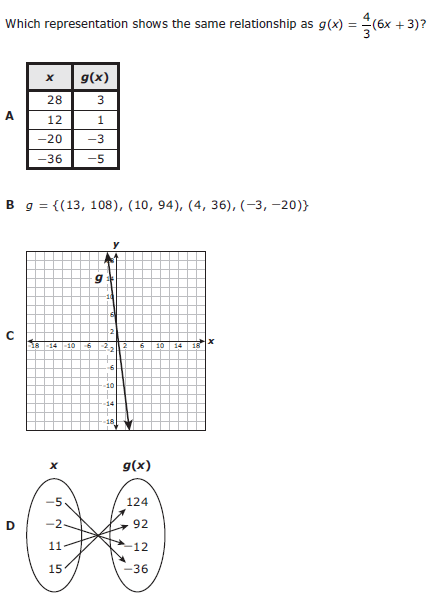 Direct Variation (Proportional Situation)If y varies directly with x, it means y is proportional to x.  Write and solve a proportion.19.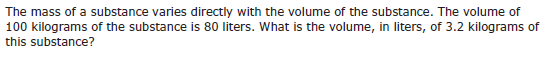 Points on a GraphCount the slope of the line and continue in the same pattern. In this example, from one point to the next, count up 4 and to the right 1. Continue the pattern for 5, 6, 7, and 8 flags.20.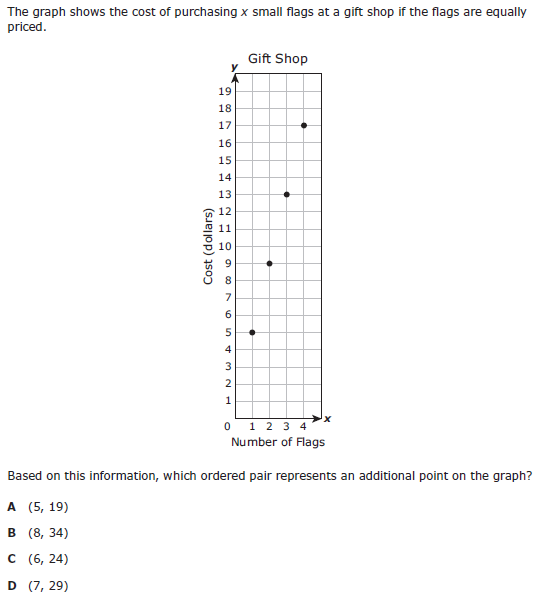 Write Equations from Word Problems AND Write Word Problems that match an Equation21.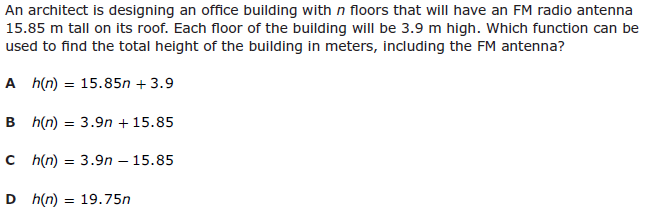 22.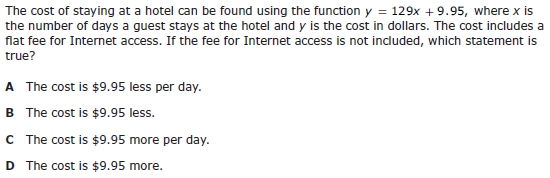 23.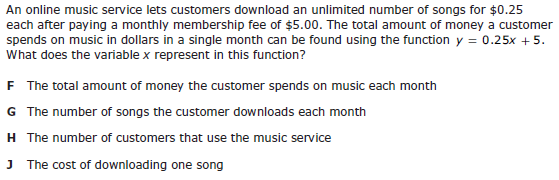 24.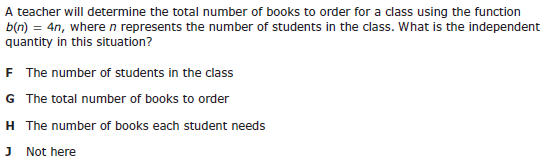 25.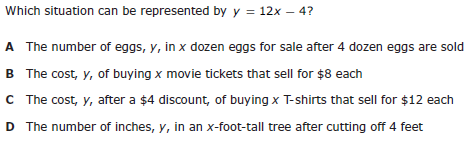 Is it a Function?Are the x-values unique?  If yes, the data represents a function.Does the graph pass the vertical line test?   If yes, the data represents a function.26.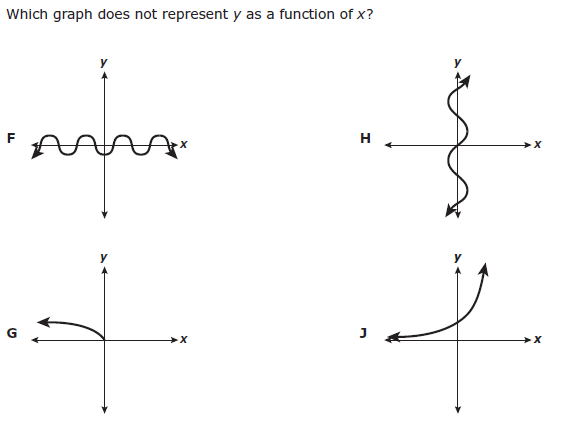 27.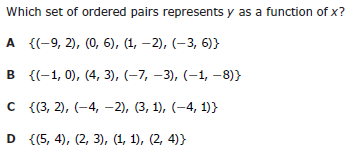 